DEBLOCARE ACCES USER INTR-UN SHARE (PE UN SERVER/NAS)Titlu solutie: Deblocare acces utilizator intr-un share (pe o resursa externa, server, NAS)Tip solutie: Rezolvare problema (Fix IT)Situatie: Eroare login user pe Share (de exemplu)Simptome: Desi user-ul isi cunoaste parola, drepturile de securitate NTFS sunt alocate corect, nu poate accesa resursele (share/folder – resursa externa), accesul fiind blocat, iar mesajul de eroare afiseaza contul utilizatorului ca fiind dezactivat (disabled).Solutie: Se va deschide COMMAND PROMPT (START  RUN  (type… CMD)In CMD, se va insera comanda:net use \\IP server\share name /user:username passwordENTER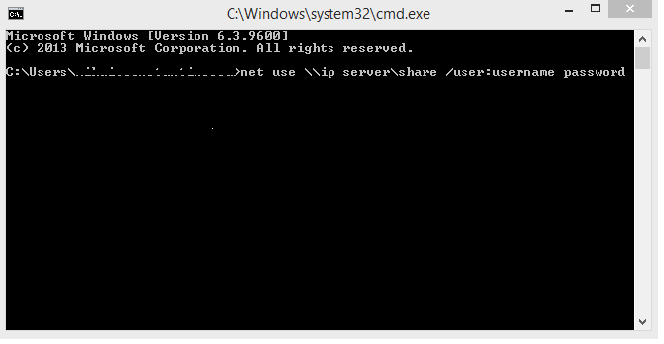 In cazul in care contul utilizatorului a fost dezactivat, dupa apasarea tastei ENTER, va fi afisat mesajul “Comanda initiata cu succes”.Se va verifica accesul utilizatorului la resursa, folosind credentialele.Succes!